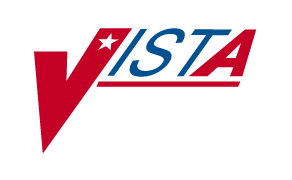 Automated Medical Information Exchange(AMIE) V. 2.7Server Side Modifications forAMIE II/CAPRIInstallation Guide/Release NotesPatch DVBA*2.7*35June 2001Department of Veterans AffairsVISTA System Design & DevelopmentTable of ContentsInstallation Guide	1I.	Introduction	1II.	Pre-Installation	1Server	1Client	1III.	Installation Activities	2Server	2Sample Server Install	3Routine Checksums	5Connection with the RPC Broker	5Client	6IV.	Post-Installation Activities	6User Access to CAPRI	6Release Notes	7I.	User Release Notes	7CAPRI Overview	7CAPRI Health Summary	7Creating CAPRI Health Summary	8Adding CAPRI Health Summary to CPRS GUI for Display	10Purging C&P Exam Results	11II.	Technical Release Notes	12Server Software Components	12Post Installs	12Menu Options	12Remote Procedures	12Installation GuideI.  INTRODUCTIONThis manual provides details on the preparation for, and installation of, Patch DVBA*2.7*35 (SERVER SIDE MODIFICATIONS FOR AMIE II/CAPRI GUI) software.  The Compensation & Pension Record Interchange (CAPRI) Project is a One VA cooperative effort with objectives of creating, testing, and nationally implementing a graphical user interface to enhance the retrieval and dissemination of data from VISTA AMIE II menu options.This installation is a virgin install.  It will bring in the necessary (M)umps Remote Procedure Calls to support the CAPRI GUI /Client software.This patch provides updates to the AMIE software only.  There are no changes to any other VISTA applications.II.  PRE-INSTALLATIONServerThe following package versions (or higher) must be installed prior to loading the CAPRI server software.Application Name	Minimum Version or Patch	Checked for in build DVBA*2.7*35AMIE	V2.7	YesCPRS	V1.0	NoRPC Broker	V1.1	NoClientThe CAPRI GUI/Client software will be distributed by VBA Hines to the appropriate VARO sites.  The CAPRI GUI/Client software will not be distributed to local VHA field sites and does not require installation on the local VISTA workstation.III.  Installation ActivitiesServerThe VISTA server portion of the CAPRI application is distributed in a PackMan message through the National Patch Module.  The KIDS build is DVBA*2.7*35.AMIE Users can be on the system and working during this installation.The installation of the server software takes less than 5 minutes.1)	Send the PackMan patch message to the account in which you wish to install the build.  Use the 'INSTALL/CHECK MESSAGE' option from the PackMan menu.  This will load the PackMan KIDS build.2)	From the Kernel Installation and Distribution System menu, select the installation menu.3)	You may now elect to use the following options (when prompted for INSTALL NAME, enter DVBA*2.7*35).a)	Backup a Transport Global – This option will create a backup message of any routines exported with the patch.  It will NOT backup any changes such as DDs or templates.b)	Compare Transport Global to Current System – This option will allow you to view all changes that will be made when the patch is installed.  It compares all components of the patch (routines, DDs, templates, etc.).c)	Verify Checksums in Transport Global – This option will allow you to ensure the integrity of the routines that are in the transport global.4)	Use the Install Package(s) option and select package DVBA*2.7*35.5)	The install will ask if you wish to rebuild menu trees.  It is recommended that you answer NO to this prompt.  The trees will be rebuilt next time the system performs this task.6)	When prompted 'Want KIDS to INHIBIT LOGONs' during the install? YES//', it is recommended that you answer NO.7)	When prompted 'Want to DISABLE Scheduled Options, Menu Options, and Protocols?  YES//', answer NO.8)	At the 'Enter the Device you want to print the Install Messages’ prompt, you can direct output to your desired device.Sample Server InstallKIDS  Kernel Installation & Distribution System          Edits and Distribution ...          Utilities ...          Installation ...Select Kernel Installation & Distribution System Option: INstallation   1      Load a Distribution   2      Verify Checksums in Transport Global   3      Print Transport Global   4      Compare Transport Global to Current System   5      Backup a Transport Global   6      Install Package(s)          Restart Install of Package(s)          Unload a DistributionSelect Installation Option: 6  Install Package(s)Select INSTALL NAME: DVBA*2.7*35   Loaded from Distribution  4/9/01@16:21     => DVBA*2.7*35This Distribution was loaded on Apr 09, 2001@16:21 with header of    DVBA*2.7*35   It consisted of the following Install(s):    DVBA*2.7*35Checking Install for Package DVBA*2.7*35Will first run the Environment Check Routine, DVBA35PInstall Questions for DVBA*2.7*35Want KIDS to Rebuild Menu Trees Upon Completion of Install? YES// NOWant KIDS to INHIBIT LOGONs during the install? YES// NOWant to DISABLE Scheduled Options, Menu Options, and Protocols? YES// NOEnter the Device you want to print the Install messages.You can queue the install by enter a 'Q' at the device prompt.Enter a '^' to abort the install.DEVICE: HOME// <RET> Install Started for DVBA*2.7*35 :                Apr 09, 2001@16:21Build Distribution Date: Apr 09, 2001 Installing Routines:               Apr 09, 2001@16:21 Installing PACKAGE COMPONENTS:  Installing REMOTE PROCEDURE Installing OPTION                                  DVBA*2.7*35                                   ─────────────────────────────────────────────────────────────────────────────               Apr 09, 2001@16:21 Running Post-Install Routine: POST^DVBA35P  >> starting Post-installation for DVBA*2.7*35  2507 REQUEST FILE (#396.3) History retention updated to 365 days  >> Post-installation completed Updating Routine file... Updating KIDS files... DVBA*2.7*35 Installed.                Apr 09, 2001@16:21 Install Message sent #3468525─────────────────────────────────────────────────────────────────────────────          ┌────────────────────────────────────────────────────────────┐  100%    │             25             50             75               │Complete  └────────────────────────────────────────────────────────────┘Install CompletedRoutine ChecksumsThe following is a list of the routine(s) included in this patch.  The second line of each of these routine(s) will look like:        <tab>;;2.7;AMIE;**[patch list]**;Apr 10, 1995                          CHECK^XTSUMBLD results     Routine name   Before Patch       After Patch         Patch List     ============   ============       ===========         ==========     DVBA35P                 N/A           7674345             35     DVBAB1                  N/A           6540543             35     DVBAB2                  N/A          11422836             35     DVBAB3                  N/A           2390164             35     DVBAB4                  N/A           9073986             35     DVBAB5                  N/A           1762227             35     DVBAB51                 N/A          14170056             35     DVBAB52                 N/A           8119229             35     DVBAB53                 N/A          11588177             35     DVBAB54                 N/A           8601558             35     DVBAB56                 N/A          11788450             35     DVBAB57                 N/A           7035974             35     DVBAB58                 N/A           4410506             35     DVBAB6                  N/A          23090459             35     DVBAB67                 N/A          12253136             35     DVBAB68                 N/A           8303178             35     DVBAB70                 N/A          21756045             35     DVBAB71                 N/A          12765699             35     DVBAB9                  N/A          10403184             35     DVBAB96                 N/A          17420589             35     DVBAB97                 N/A           5230871             35     DVBAB98                 N/A           9679435             35     DVBAB99                 N/A           8542026             35Connection with the RPC BrokerIn order for the VBA to connect, each site will need to inform the CAPRI Project of the site's method of accessing the RPC Broker.REDACTEDPreferred method of accessing the RPC Broker at site (e.g., DNS entry or IP address)DNS entryIP addressPort # (normally 9200)ClientThe CAPRI GUI/Client software will be distributed by VBA Hines to the appropriate VARO sites.  The CAPRI GUI/Client software will not be distributed to local VHA field sites and does not require installation on the local VISTA workstation.IV.  POST-Installation ActivitiesUser Access to CAPRICAPRI users without the @ sign and programmer access will have to be assigned an option context to use an option.  The security aspect of CAPRI is that it looks for option context DVBA CAPRI GUI in the user's menu structure (part of a primary menu or on a secondary menu).  So if the option is not assigned in some fashion, the user will get a message that they do not have access to CAPRI.There are two ways to grant a user access to CAPRI.You can add CAPRI GUI Broker [DVBA CAPRI GUI] as an ITEM in the OPTION file on a user's assigned primary menu.You can place CAPRI GUI Broker [DVBA CAPRI GUI] on a user's individual secondary menu.Release NotesI.  USER RELEASE NOTESCAPRI OverviewCompensation & Pension Record Interchange (CAPRI) is a Graphic User Interface (GUI) for VISTA Automated Medical Information Exchange (AMIE II) menu options.  The CAPRI Project is a One VA cooperative effort with objectives of creating, testing, and nationally implementing a graphical user interface to enhance the retrieval and dissemination of data from VISTA AMIE II menu options.CAPRI Health SummaryHealth Summaries are customized reports comprised of VISTA components specified by end users.The St. Petersburg VARO, in cooperation with VISN 8, has developed a Health Summary type named VARO Rating.  This name was specified by Rating Specialists to facilitate their work process.  VBA prefers the name VARO Rating Health.  However, the name is optional.This Health Summary uses a number of nationally named components.  The Summary Order is used to determine the order of display for each component.  Occurrence Limit and Time Limit are used to set parameters for the amount of data displayed – i.e., either a maximum of the last 10 occurrences displayed or, if less than 10 occurrences, all occurrences over the last 5 years. The response to the Suppress Print of Components Without Data prompt determines if the name of the component will be displayed when no data is found.While the Health Summary is compiling (when run to the screen in both GUI and Roll & Scroll), the screen display will freeze until compiling is complete.  Depending on the volume of data being retrieved, the screen display may freeze anywhere from 5 to 75 seconds.Use of this Health Summary is determined by local policies.Creating CAPRI Health SummaryFrom the Health Summary Enhanced Menu, select the Create/Modify Health Summary Type option [GMTS TYPE ENTER/EDIT].Select Health Summary Type: VARO RATINGAre you adding 'VARO RATING' as a new HEALTH SUMMARY TYPE? No// YESNAME: VARO RATING// <RET>TITLE: VARO RATINGSUPPRESS PRINT OF COMPONENTS WITHOUT DATA: NO LOCK: <RET>OWNER: {UserName}// <RET>- This will be the name of the user building the report.  Some users may not be able to edit this field.Do you wish to copy COMPONENTS from an existing Health Summary Type? YES// NOSelect COMPONENT: DEM SUMMARY ORDER: 5// <RET>HEADER NAME: Demographics// <RET>Select COMPONENT: RI   (RADIOLOGY IMPRESSION)SUMMARY ORDER: 10// <RET>OCCURRENCE LIMIT: 10TIME LIMIT: 5YHEADER NAME: Imaging Impression// <RET>Select COMPONENT: CVF   (MAS CLINIC VISITS FUTURE)SUMMARY ORDER: 15// <RET>HEADER NAME: Clinic Visits, Fut// <RET>Select COMPONENT: CVP   (MAS CLINIC VISITS PAST)SUMMARY ORDER: 20// <RET>OCCURRENCE LIMIT: 100TIME LIMIT: 5YHEADER NAME: Clinic Visits, Past// <RET>Select COMPONENT: ADC   (ADMISSION/DISCHARGE)SUMMARY ORDER: 25// <RET>OCCURRENCE LIMIT: 100TIME LIMIT: 5YHEADER NAME: Admission/Discharge// <RET>Select COMPONENT: DCS   (DISCHARGE SUMMARY)SUMMARY ORDER: 30// <RET>OCCURRENCE LIMIT: 20TIME LIMIT: 5YHEADER NAME: Discharge Summary// <RET>Select COMPONENT: PN   (PROGRESS NOTES)SUMMARY ORDER: 35// <RET>OCCURRENCE LIMIT: 500TIME LIMIT: 5YHEADER NAME: Progress Notes// <RET>Select COMPONENT: SR   (SURGERY REPORTS)SUMMARY ORDER: 40// <RET>OCCURRENCE LIMIT: 10TIME LIMIT: 5YHEADER NAME: Surgery Rpt (OR/NON)  Replace <RET>Select COMPONENT: MEDF   (MEDICINE FULL REPORT) SUMMARY ORDER: 45// <RET>OCCURRENCE LIMIT: 10TIME LIMIT: 5YCPT MODIFIERS DISPLAYED: YESHEADER NAME: Med Full Report// <RET>Select COMPONENT: <RET>Do you wish to review the Summary Type structure before continuing? NO// YESHealth Summary Type Inquiry         Type Name: VARO RATING             Title: VARO RATING             Owner: {User Name}SUPPRESS PRINT OF COMPONENTS WITHOUT DATA: NO			Max		Hosp	ICD	ProvAbb.	Order	Component Name	Occ	Time	Loc	Text	Narr	Selection----------------------------------------------------------------------------------DEM	5	DemographicsRI	10	Imaging Impression	10	5YCVF	15	Clinic Visits, FutCVP	20	Clinic Visits, Past	100	5YADC	25	Admission/Discharge	100	5YDCS	30	Discharge Summary	20	5YPN	35	Progress Notes	500	5YSR	40	Surgery Rpt (OR/NON)	10	5YMEDF	45	Med Full Report	10	5Y* = Disabled ComponentsSelect Component:Adding CAPRI Health Summary to CPRS GUI for DisplayThe health summaries visible within CAPRI are now the same as in the CPRS GUI.  At most hospitals, this listing is controlled by the Clinical Application Coordinator (CAC).  The CAC, IRM, or person responsible for the GUI Health Summary setup will need to add the new VARO RATING summary to the CPRS Health Summary parameters in order for it to be used in CAPRI.From the GUI Parameters Menu [ORW PARAM GUI], select the GUI Health Summary Types option [ORW HEALTH SUMMARY TYPES].Allowable Health Summary Types may be set for the following:     2   User          USR    [choose from NEW PERSON]     4   System        SYS    [VASITE.VA.GOV]Enter selection: 4   System   VASITE.VA.GOVWhether the site will add the new health summary to the user or system level parameter is a local decision.  By adding it at the system level, all users will be able to access the new health summary without needing to add it to each Regional Office user.  This will require less set-up.  If you choose to add it to each user, you will have to repeat this process for every user who needs to use the health summary.---- Setting Allowable Health Summary Types for System: VASITE.VA.GOV ---Select Sequence: 200The sequence selected will determine where in the list the health summary appears.  Most sites alphabetize their listing.Are you adding 200 as a new Sequence? Yes// YESSequence: 200// <RET> Health Summary: VARO RATINGSelect Sequence: <RET>Purging C&P Exam ResultsCurrently, Rating Specialists are not able to review C&P exam results that are older than 60-90 days, since the exam results are usually purged from the VISTA system within that time frame.  Therefore, it is not possible for a Rating Specialist to use CAPRI to “mark” a C&P exam as “insufficient” that is older than 60-90 days.The loading of patch DVBA*2.7*35 will set the number of days to keep C&P exam results to 365 days if this figure is currently less than 365 days.  Should the number of days already be set to a higher number, no action will be taken.  It will use the post-install routine of the patch to set the DAYS TO KEEP 2507 HISTORY field (#11) of the AMIE SITE PARAMETER file (#396.1) to a value of 365.  The local VISTA site may modify the purge criteria based on local records processing and maintenance practice in accordance with VHA Patient Record Retention Regulations.II.  TECHNICAL RELEASE NOTESServer Software ComponentsThis patch introduces the (M)umps server software to support VISTA patient data access by the CAPRI GUI/Client software and provides no new or enhanced functionality to the VISTA system.  The technical components included in this patch are as follows.Post InstallsRoutine: DVBA35PThe post-install will also update the value of the AMIE SITE PARAMETER (#396.1) file, DAYS TO KEEP 2507 HISTORY (#.11) field to ‘365’ days.Menu OptionsThe following menu option will be added.Name:	DVBA CAPRI GUIMenu Text:	CAPRI GUI (Broker)Type:	Broker (Client/Server)Description:	This is the ‘B’ type option used by the CAPRI GUI client application.  It contains all the RPCs used by the CAPRI GUI application.Remote ProceduresThe following Remote Procedure calls are exported with this patch.DVBAB 2507 PENDING REPORTGenerates report based on status of 2507 requests.DVBAB AMIS REPORTReturns AMIS report for specified search criteria.DVBAB APPOINTMENT LISTReturns list of past, future, or all appointments.DVBAB CHECK CREDENTIALSVerifies user has been granted access to AMIE II/CAPRI.DVBAB DATETIMEReturns the current date/time from VISTA.DVBAB DIVISIONReturns division name.DVBAB FIND EXAMSLists all of the patient's AMIE II C&P exam requests whether complete, new, or pending.DVBAB HEALTH SUMMARY TEXTRetrieves the report text for a report selected on the Report tab.DVBAB INCREASE EXAM COUNTUsed to record the number of exams pending for a specified patient.DVBAB INST LISTReturns list of institutions.DVBAB LABLISTReturns a list of the site's laboratory test names.DVBAB PENDING C&P REPORTGenerates a report containing the pending C&P exam requests.DVBAB PTINQReturns a patient inquiry text report.DVBAB REPORT 7131INQReturns a 7131 inquiry report.DVBAB REPORT ADMINQReturns an admission inquiry report for the specified date range.DVBAB REPORT ADMISSIONSGenerates an admission report for the specified date range.DVBAB REPORT CHECKLISTGenerates an exam worksheet.DVBAB REPORT CPDETAILSReturns a detailed summary of a specific C&P request.DVBAB REPORT DISCHARGEGenerates a discharge report.DVBAB REPORT EXAM CHKLISTGenerates an exam worksheet.DVBAB REPORT INCOMPVETGenerates an incompetent veteran report.DVBAB REPORT LISTSReturns a list of reports, Health Summary types, and date ranges that can be displayed at the workstation.DVBAB REPORT PENDING7131Generates a list of pending 7131 requests.DVBAB REPORT READMITGenerates a readmission report.DVBAB SC VETERAN REPORTGenerates a service-connected veterans report.DVBAB SEND MSGUsed to generate e-mail messages for specific CAPRI actions, such as changing a C&P exam request.DVBAB VERSION Used to ensure GUI and VISTA are on the same version of CAPRI.